TITRE de votre livreVotre nom d’AUTEURCet ebook a été mis en ligne gratuitement par Edition999 dans le cadre de l’opération :
« Je Raconte Mon Confinement »© Votre nom d’Auteur, 2020Tous droits de reproduction, d’adaptation et de traduction, intégrale ou partielle réservés pour tous pays.L’auteur est seul propriétaire des droits et responsable du contenu de cet ebook.
Le Code de la propriété intellectuelle interdit les copies ou reproductions destinées à une utilisation collective. Toute représentation ou reproduction intégrale ou partielle faite par quelque procédé que ce soit, sans le consentement de l’auteur ou de ses ayants cause, est illicite et constitue une contrefaçon sanctionnée par les articles L335-2 et suivants du Code de la propriété intellectuelle.Texte de votre livre :
Merci de votre participation et bon courage. »
L'équipe Edition999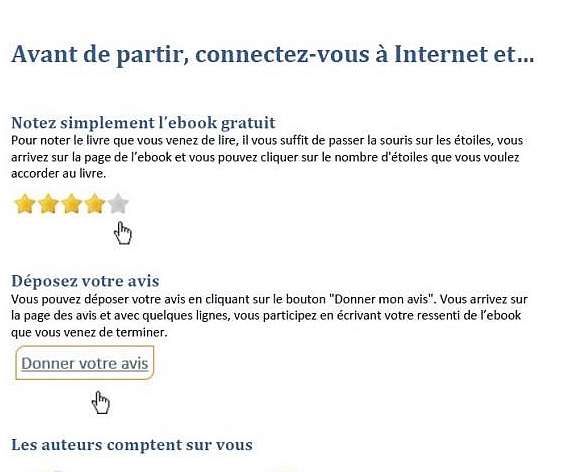 